Publicado en Vitoria-Gasteiz el 18/12/2017 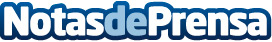 Descubrir la Robótica Modular con Neuron de MakeblockEl fabricante chino Makeblock lanza Neuron, un kit dirigido a que los más pequeños de la casa puedan familiarizarse con la robótica y programación de forma fácil y muy divertidaDatos de contacto:https://www.makeblock.es945298050Nota de prensa publicada en: https://www.notasdeprensa.es/descubrir-la-robotica-modular-con-neuron-de_1 Categorias: Internacional Inteligencia Artificial y Robótica Educación Programación Infantil Ocio para niños http://www.notasdeprensa.es